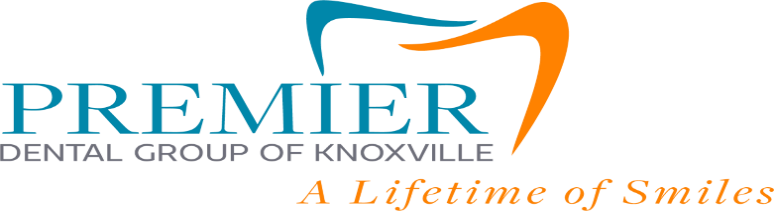 303 South Concord Street, Suite 323 Knoxville TN 37214COVID -19 Pandemic, Dental Treatment Consent FormI, _________________________________________ knowingly and willingly consent to have dental treatment completed during the COVID-19 pandemic.I understand the COVID-19 virus has a long incubation period during which carriers of the virus may not show symptoms but may still be contagious. I understand that what is currently known about the COVID-19, is that the spread is thought to occur mostly from person-to-person via respiratory droplets when in close contact.I understand that with the unknowns of the virus, the procedures that have been performed in the practice along with the number of patients that have been here, that I have increased risk of contracting the virus by receiving treatment in the practice or by being in the practice.  I acknowledge that my forehead will be scanned with a thermal thermometer upon arrival.I understand that the symptoms listed below represent COVID-19:FeverShortness of Breath / Difficulty breathingDry CoughTemperature of 100 degrees or abovePersistent pressure of pain in the chestSore Throat / Runny noseI confirm that I do not display or currently have any of the above symptoms that represent the COVID-19: ____________(initial)I confirm that I have not traveled outside the United States within the past 14 days to any of the countries or regions with widespread ongoing transmission. _____________(initial)Patient Name: _________________________________________Patient / Guardian Signature: ____________________________________________Date: _________________